Рисование мыльными пузырямиМыльные пузыри - известная детская забава. Хрупкие, прозрачные, они красиво переливаются разными цветами радуги и создают ощущение праздника.Но мало кто знает, что мыльными пузырями можно рисовать. Для этого надо мыльный раствор смешать с небольшим количеством пищевого красителя.Материалы: плотная бумага (лучше бумага для акварели), трубочка для коктейля, ложка, вода, детский шампунь, пищевые красители.Шаг 1. Сделать раствор для мыльных пузырей. Для этого смешать воду и моющее средство примерно в отношении 5:1. Добавить красители.Шаг 2. Коктейльной трубочкой взболтать раствор, а затем, не вынимая из раствора трубочку, подуть в нее, чтобы раствор начал пузыриться. Рисовать можно, прикладывая бумагу к пузырящемуся раствору или выкладывая его на бумагу ложкой.Шаг 3. После высыхания дорисовать недостающие детали для получения цельного образа.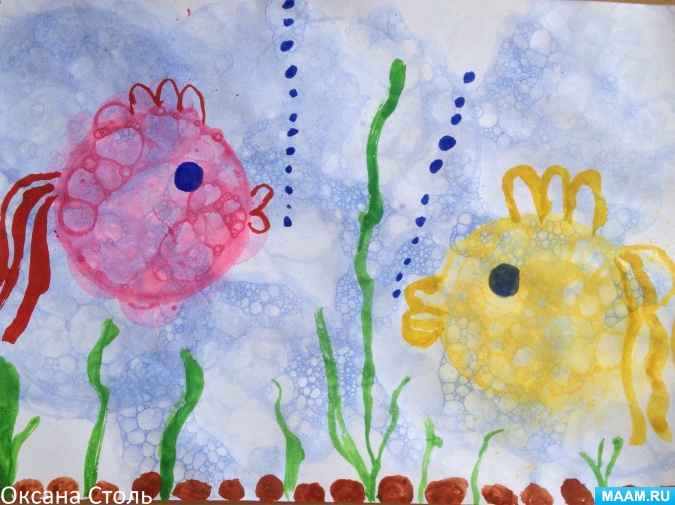 